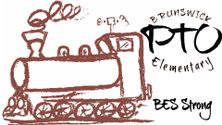 400 Central Ave • Brunswick, MD 21716  •  www.bespto.org